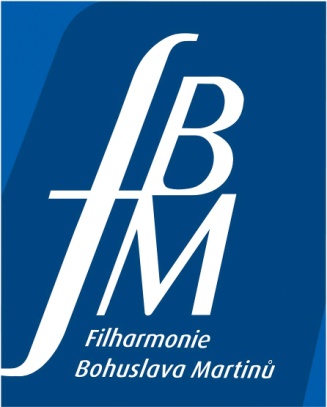 Musik BertramFriedrichring 9790 98 FreiburgGermany										1. 3. 2024Die Bestellung Nr. 37/24	Wir bestellen 4 Stűcke Trompeten:VINCENT BACH Mod. S-180-ML-43VINCENT BACH Mod. S-180ML-43-RVINCENT BACH Mod. S-180-ML-72SCHILKE CHICAGO Mod. SB-4MG-SGesamt Preis ist 19.183,20 EUR.Mit vielen Grűssen									RNDr. Josef Němý                                                                                                                                          DirectorFilharmonie Bohuslava Martinů, o. p. s.Náměstí T. G. Masaryka 5556, 760 01 Zlín+420 577 005 730www.filharmonie-zlin.czKB Zlín č. účtu: 35-4307300217/0100IČO: 27673286, DIČ: CZ27673286